Reviewer Name: _________________________________________ Date: __________________Program: ______________________________________________________________________Proposal Review  Select the “Show Help Text” icon to view helpful tips to ensure fields have been completed correctly 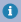  Viewed all proposed changes Check for attachments Y     N  The program description is clear and reasonable 	Comments: Y     N  The student learning outcomes are clear and reasonable	Comments: Reviewed related course submissions, if applicable  Reviewed Curriculum (to view program changes select the Preview Curriculum icon, then select the Show Curriculum Preview with markup icon)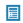 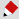 	Comments: Reviewed 4 Year Program Schedule (if submitting to SUNY) – verify credit hours meet all of the degree requirements, including upper division hours	Comments: Reviewed any comments by impacted departments that were consulted regarding program alteration or deletion 	Comments:QuestionsY     N  Is there sufficient justification in submission for this program proposal?Comments:Y     N  Does the proposal make sense for students?	Comments:Y     N  Are there any concerns for transfer students?	Comments:Y     N  Does the proposal meet the curriculum change guide requirements? http://www2.cortland.edu/academics/curriculum/policy.dot	Comments:Y     N  For new programs, does the program plan of study match the format of the catalog? https://www2.cortland.edu/academics/catalogs.dot 	Comments:Recommendations & Comments Recommend for approval Not recommend  Contingent recommendation for approval / concerns or revised suggestions 